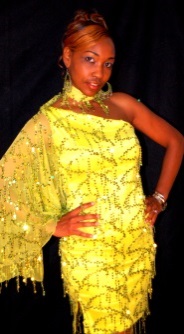 www.shariatheone.com www.awareness4u.com (404)539-9529 Cell (678)661-9539 Office    awaremulticomm@gmail.comBorn, Zulaikha Sharia, Sha’ria is a multidimensional being that desires to share all of her gifts and talents with the world. In addition to being a singer/songwriter, Sharia, is coined the “Wellness Coach 4 U," because she has been granted the ability to help others through the healing arts as a Licensed Associate Professional Counselor, Certified Life Coach, National Board Certified Counselor, Yoga Instructor, and Licensed Zumba Fitness Instructor. She created and hosted her own Internet Radio Show "Spotlights On Life" that focuses on increasing awareness of Holistic Wellness (Mind, Body and Spirit) while providing Underground Musical Artist and Small Business Owners the opportunity to share their personal talents with the World Wide Web. Her music is just one avenue that provides her the ability to express a range of emotions for the benefit of healing.She was born January 19th to two proud parents. She is the youngest of nine siblings, five brothers and three sisters. Her family environment was and still is the nurturing factor that has guided her path towards servicing others and her great love for music. Even as a young child, at the early age of seven, she would write and sing her own self-produced songs. Although Sha’ria’s personal genre is R&B/Soul, she writes whatever moves her spirit from Gospel, R&B, Pop, Rock, Jazz and even Country. In 2009, Sha’ria completed her first album.  She currently awaits her single “I Love You Now”, preceding the re-release of “The Age of Aquarian Love.”Sha’ria has sung at many local venues within the Atlanta, GA area over the past five years such as the 20 Grand, The Atrium, The Blue Room, and Sabor Lounge. She was extended the opportunity to being an opening act for the singer, FANTASIA, at the World Congress Center in Atlanta, GA as well. Sharia has had the pleasure of performing at the Sweet Auburn Fest and local Atlanta, GA fundraising events that focus on Breast Cancer Awareness. Also, her music has been selected to be played on radio stations across the country including Texas, New Jersey, just to name a few. As the years passed, she chose to follow another path and focused on helping others through the counseling field. Ultimately, she feels that her purpose in life is to serve others. Sha’ria desires to utilize these gifts to reach the masses via Inspirational and Motivational Speaking where she is able to perform and/or present her music as a healing balm in addition to providing a message of LOVE to help others via workshops, seminars, benefit concerts and other outreach activities.  